

SVENSKA BRUKSHUNDKLUBBEN	         TJÄNSTGÖRINGSRAPPORT			           Skickas till:		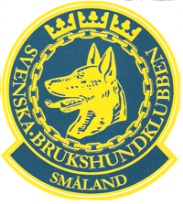 Småland															     Lena Mattsson		Rallylydnadssektorn											Löveryd 2B												567 92 Vaggeryd																lena@lenamattssondesign.comArrangör:										Datum:Rallylydnad Klass:NFFAAMDomareDomareDomareDomareDomareDomareDomareDomareDomareTävlingssekreterareTävlingssekreterareTävlingssekreterareTävlingssekreterareTävlingssekreterareTävlingssekreterareTävlingssekreterareTävlingssekreterareTävlingssekreterareTävlingssekreterareSkrivareSkrivareSkrivareSkrivareSkrivareSkrivareSkrivareSkrivareStatistikStatistikStatistikStatistikStatistikStatistikStatistikStatistikStatistikStatistikStatistikStatistikStatistikStatistikStatistikStatistikStatistikStatistikStatistikStatistikStatistikStatistikStatistikStatistikStatistikStatistikStatistikStatistikStatistikStatistikStatistikStatistikStatistikStatistikKlassKlassKlassKlassAnm.Anm.StartStartStartGodk.Återb.UteblevUteblevKlassAnm.StartGodk.Godk.Återb.UteblevUteblevKlassAnm.StartGodk.Återb.UteblevUteblevUteblevKlassAnm.StartGodk.Återb.UteblevDomarkommentar:Domare:Domarkommentar:Domare:Domarkommentar:Domare:Domarkommentar:Domare:Domarkommentar:Domare:Domarkommentar:Domare:Domarkommentar:Domare:Domarkommentar:Domare:Domarkommentar:Domare:Domarkommentar:Domare:Domarkommentar:Domare:Domarkommentar:Domare:Domarkommentar:Domare:Domarkommentar:Domare:Domarkommentar:Domare:Domarkommentar:Domare:Domarkommentar:Domare:Domarkommentar:Domare:Domarkommentar:Domare:Domarkommentar:Domare:Domarkommentar:Domare:Domarkommentar:Domare:Domarkommentar:Domare:Domarkommentar:Domare:Domarkommentar:Domare:Domarkommentar:Domare:Domarkommentar:Domare:Domarkommentar:Domare:Domarkommentar:Domare:Domarkommentar:Domare:Domarkommentar:Domare:Domarkommentar:Domare:Domarkommentar:Domare:Domarkommentar:Domare: